РЕШЕНИЕ14.06.2019                                                                                                       №  95О внесении изменений в решение Совета депутатов от 30.11.2016 № 31 «Об утверждении Положения «О земельном налоге»Рассмотрев протест  И.О.  прокурора Асекеевского района  от  12.04.2019 N 7-1-2019 на Положение «О земельном налоге», утвержденное решением Совета депутатов от 30.11.2016  № 31, в соответствии со статьей 23 Федерального закона от 17.01.1992 N 2202-1 "О прокуратуре Российской Федерации",  Федеральным законом от 06.10.2003 №131-ФЗ «Об общих принципах организации местного самоуправления в Российской Федерации», Налоговым кодексом Российской Федерации, Уставом муниципального образования  Рязановский сельсовет Асекеевского  района Оренбургской области, Совет депутатов   Рязановского  сельсовета РЕШИЛ:Внести в Положение «О земельном налоге», утвержденное решением Совета депутатов Рязановского сельсовета от 30.11.2016 № 31  (далее - Положение), следующие изменения:1.1.Абзац 3 пункта 3 Положения слова « с месяца», заменить словами « со дня».1.2. Абзац 5 пункта 3 Положения слова "по состоянию на 1 января года, являющегося налоговым периодом" исключить;1.3. Пункт 4. изложить в следующей редакции: Налоговая база уменьшается на величину кадастровой стоимости 600 квадратных метров площади земельного участка, находящегося в собственности, постоянном (бессрочном) пользовании или пожизненном наследуемом владении налогоплательщиков указанных в пункте 5 статьи 391 Налогового кодекса Российской Федерации. Уменьшение налоговой базы (налоговый вычет) производится в отношении одного земельного участка по выбору налогоплательщика.Уведомление о выбранном земельном участке, в отношении которого применяется налоговый вычет, представляется налогоплательщиком в налоговый орган по своему выбору не позднее 31 декабря года, являющегося налоговым периодом, начиная с которого в отношении указанного земельного участка применяется налоговый вычет.Налогоплательщик, представивший в налоговый орган уведомление о выбранном земельном участке, не вправе после 1 ноября года, являющегося налоговым периодом, начиная с которого в отношении указанного земельного участка применяется налоговый вычет, представлять уточненное уведомление с изменением земельного участка, в отношении которого в указанном налоговом периоде применяется налоговый вычет.При непредставлении налогоплательщиком, имеющим право на применение налогового вычета, уведомления о выбранном земельном участке налоговый вычет предоставляется в отношении одного земельного участка с максимальной исчисленной суммой налога.Форма уведомления утверждается федеральным органом исполнительной власти, уполномоченным по контролю и надзору в области налогов и сборов.1.4. Пункт 5. «Налоговые льготы»    изложить в следующей редакции:5. Налоговые льготыЛьготы, установленные в соответствии с Налоговым кодексом Российской Федерации, действуют в полном объеме.Предоставить льготу в виде освобождения от уплаты земельного налога:- казенные, бюджетные и автономные учреждения образования, здравоохранения, социальной защиты населения, физической культуры, спорта и туризма, культуры и искусства, по обеспечению защиты населения от чрезвычайных ситуаций, финансируемые за счет средств   районного бюджета, органы местного самоуправления.Основанием для применения налоговой льготы является, подтверждающий факт финансирования из соответствующего бюджета. Документы, подтверждающие право на льготы, предоставляются в налоговые органы по месту нахождения земельных участков в срок не позднее 1 февраля года, следующего за истекшим налоговым периодом.- родителям и супругам военнослужащих, погибших при исполнении служебных обязанностей.Супругам военнослужащих, погибших при исполнении служебных обязанностей, льгота предоставляется только в том случае, если они не вступили в повторный брак.Основанием для применения налоговой льготы является справка установленного образца о гибели военнослужащего, выданная соответствующим государственным органом, а также документ (документы), подтверждающий наличие родственных связей либо состояние в браке с таким военнослужащим.Также освобождаются от налогообложения:- инвалиды Великой Отечественной войны (ВОВ).9) физических лиц, соответствующих условиям, необходимым для назначения пенсии в соответствии с законодательством Российской Федерации, действовавшим на 31 декабря 2018 года; Основанием для применения налоговой льготы является копия удостоверения инвалида Великой Отечественной войны.Налогоплательщики, имеющие право на налоговые льготы, должны представить документы, подтверждающие такое право, в налоговые органы в срок не позднее 1 февраля года, следующего за истекшим налоговым периодом, либо в течение 30 (тридцати) дней с момента возникновения права на льготу.В случае, если документы, подтверждающие право налогоплательщика на налоговую льготу, в налоговом органе отсутствуют, в том числе не представлены налогоплательщиком самостоятельно, налоговый орган по информации, указанной в заявлении налогоплательщика о предоставлении налоговой льготы, запрашивает сведения, подтверждающие право налогоплательщика на налоговую льготу, у органов  и иных  лиц, у которых имеются эти сведения.2.  Решение Совета депутатов от 05.12.2017  № 56 «О внесении изменений в решение Совета депутатов от 30.11.2016 № 31 Об утверждении Положения «О земельном налоге», считать утратившим силу .3. Контроль за исполнением настоящего решения оставляю за собой.        4.Настоящее решение вступает в силу после официального опубликования (обнародования)  и распространяется на правоотношения возникшие с 01.01.2019 года. Глава сельсовета – председатель Совета депутатов                                                  А.В. Брусилов                                   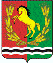 СОВЕТ ДЕПУТАТОВМУНИЦИПАЛЬНОГО ОБРАЗОВАНИЯ РЯЗАНОВСКИЙ СЕЛЬСОВЕТАСЕКЕЕВСКОГО РАЙОНА ОРЕНБУРГСКОЙ ОБЛАСТИ